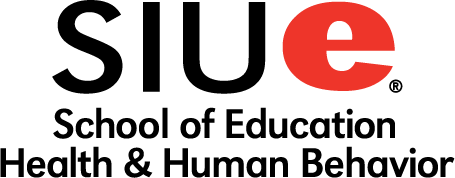 DEAN’S GRANT FINAL REPORT  (This report form is for Research Enhancement and Professional Development Dean’s Grants.)Date: 		To: 	Associate Dean, SEHHBFrom: 		Department:		Chair Initials:	Subject: 	Dean’s Grant Final ReportBriefly describe in no more than one page how successful you were in meeting the goals described in your dean’s grant proposal.Acceptance of Final Report:Chair Signature _________________________________________      Date _________________Assistant Dean Signature _________________________________       Date _________________